РАЗРАБОТАН НОВЫЙ ВАРИАНТ АРХИТЕКТУРНО-ГРАДОСТРОИТЕЛЬНОГО РЕШЕНИЯ ХРАМА ПРИ МГУ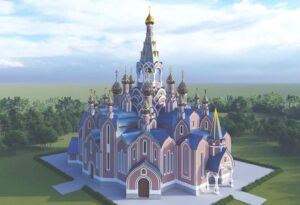 Советник Патриарха по вопросам строительства, депутат Государственной Думы ФС РФ Владимир Иосифович Ресин провел селекторное совещание (совещание в форме телефонной конференции и видеосвязи) по проектированию храма равноапостольных Кирилла и Мефодия, учителей Словенских, при Московском государственном университете имени М.В.Ломоносова (МГУ). Адрес: проспект Вернадского, д. 10, стр. 2 (напротив).В совещании приняли участие руководитель Архитектурного отдела Финансово-хозяйственного управления Русской Православной Церкви протоиерей Андрей Юревич; настоятель храма равноапостольных Кирилла и Мефодия при МГУ протоиерей Иоанн Лапидус; помощник председателя ФХУ по строительству храмов иерей Александр Привалов; ответственный за реализацию Программы строительства православных храмов в Западном викариатстве иеромонах Иона (Голов); проректор МГУ Алексей Павлович Бирюков, член Союза архитекторов России, архитектор проекта Дмитрий Владимирович Пшеничников и др.Архитектурно-градостроительное решение храма за прошедшие полгода было переработано с учетом ГПЗУ. На совещании было принято решение подавать АГР на согласование в ФХУ, а затем в Москомархитектуру.По проекту храм в честь равноапостольных Кирилла и Мефодия при МГУ рассчитан на 1000 человек. Здание имеет габариты 53,7 Х 40 м. Высота: 46 м.Храм имеет два подземных этажа, в которых разместятся приходские помещения и духовный центр Московского Государственного Университета.ОтделкаЦоколь и парадные лестницы планируется облицевать гранитом.Стены — украсить полнотелым облицовочным кирпичом и декоративными деталями из фибробетона с высококачественной покраской.Элементы куполов, шатров и кресты — из листов нитрита титана под золото.На фасадах храма также разместятся мозаичные панно.КонструкцииФундамент — монолитная железобетонная плита.Наружные стены, перекрытия, вертикальные несущие конструкции, своды, барабаны, звонница — монолитный железобетон.Стены храма трехслойные: монолитный железобетон, эффективный утеплитель, полнотелый облицовочный кирпич 120 мм.Предусмотрено благоустройство территории.